Linkliste „Recherche von Games“Hier finden Sie einige Links zu Internetseiten, auf denen Sie Games und Open Educational Resources (OER) finden. Schauen Sie, ob hier thematisch passende Games für Sie dabei sind. Ergänzen Sie die Liste gerne auch mit Links, die Ihnen bekannt sind.Links zu Game-SammlungenTech Trend: Digital Game-Based Learning – Examples of Games (https://techtrends-gamebasedlearning.wikispaces.com/Examples%20of%20Games)Lernspiele (http://www.lernspiele.org/)Serious Games: Das Portal für spielbasierte Wissensvermittlung (http://www.seriousgames.de/)Links zu OER-Sammlungen (Hier werden u.a. auch Games bereitgestellt, ggf. Suchfunktion auf den Seiten nutzen)Informationsstelle OER (https://open-educational-resources.de/)MITOPENCOURSEWARE (https://ocw.mit.edu/index.htm)KHANACADEMY (https://www.khanacademy.org/)WIKIVERSITÄT (https://de.wikiversity.org/wiki/Hauptseite)WIKIBOOKS (https://de.wikibooks.org/wiki/Hauptseite)ZUM.de - Unterrichts-Material, Projekte, Ideen (https://www.zum.de/portal/)edutags (https://www.edutags.de/)TIBS – Tiroler Bildungs-service (http://tibs.at/)OpenLearn (http://www.open.edu/openlearn/)HOOU – Hamburg Open Online University (https://www.hoou.de/)rpi-virtuell (https://about.rpi-virtuell.de/)OER COMMONS (https://www.oercommons.org/)Hier ist nichts für Sie dabei?Sehen Sie sich das Video „OER erklärt – so findet man OER im Netz“ (Dauer: 2:36 Min.) zur Recherche von OER-Materialien an: https://youtu.be/jitZg6MicJMLizenzIdee & Umsetzung: Claudia VogelerIllustrationen & Design: Julia Flitta (Lizenz: CC BY 4.0)Die Linkliste „Recherche von Games“ von Claudia Vogeler / Team Medien 4.0 ist lizenziert unter einer Creative Commons Namensnennung 4.0 International Lizenz (CC BY) (https://creativecommons.org/licenses/by/4.0/legalcode.de). Das Logo des Bundesministeriums für Bildung und Forschung fällt nicht unter eine freie Lizenz.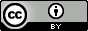 (Stand: Juli 2018)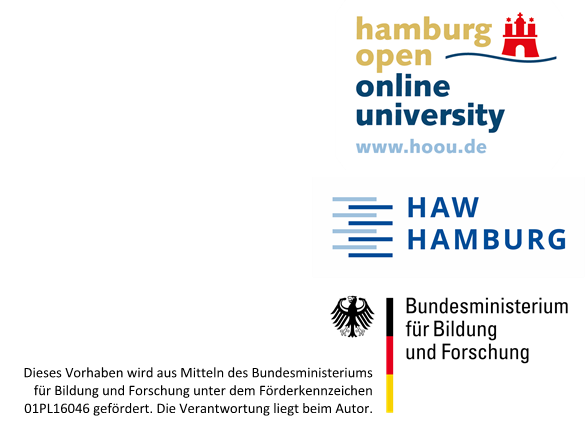 Persona: DagmarThema: Game-Based LearningMaterial zu Lerneinheit 2: Game Recherche und Auswahl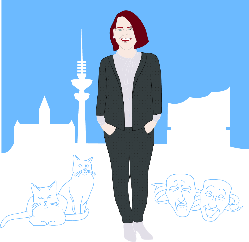 